НАКАЗПО ГАННІВСЬКІЙ ЗАГАЛЬНООСВІТНІЙ ШКОЛІ І-ІІІ СТУПЕНІВПЕТРІВСЬКОЇ РАЙОННОЇ РАДИ КІРОВОГРАДСЬКОЇ ОБЛАСТІвід 02 жовтня 2020 року                                                                                            № 138с. ГаннівкаПро проведення інвентаризації основнихзасобів, товарно-матеріальних цінностей Згідно з наказом завідувача сектору освіти від 29 вересня № 148 «Про проведення інвентаризації основних засобів, товарно-матеріальних цінностей закладів загальної середньої освіти та установ освіти району»НАКАЗУЮ:1. Провести інвентаризацію шкільного майна:- по Ганнівській загальноосвітній школі І-ІІІ ступенів 26.10.2020 року;-по Володимирівській загальноосвітній школі І-ІІ ступенів, філії Ганнівської загальноосвітньої школи І-ІІІ ступенів 26.10.2020 року;-по Іскрівській загальноосвітній школі І-ІІІ ступенів, філії Ганнівської загальноосвітньої школи І-ІІІ ступенів 26.10.2020 року.2. Призначити комісію для проведення інвентаризації шкільного майна:1) по Ганнівській загальноосвітній школі І-ІІІ ступенів у складі:голова комісії - ГРИШАЄВА О.В., заступник директора з навчально-виховної роботи,члени комісії – ОСАДЧЕНКО Н.М., голова профспілкового комітету школи;                        - ЩУРИК О.О., заступник директора з навчально-виховної роботи;                        -  ХУДИК О.О., завідувач господарством,                        - ГОЛОВКО 	В.А. - бухгалтер централізованої бухгалтерії комунальної установи «Петрівський районний центр із обслуговування закладів освіти»;                          - ДРАГОВИЧ І.В. - бухгалтер централізованої бухгалтерії комунальної установи «Петрівський районний центр із обслуговування закладів освіти»2) по Володимирівській загальноосвітній школі І-ІІ ступенів, філії Ганнівської загальноосвітньої школи І-ІІІ ступенів ускладі:голова комісії – ПОГОРЄЛАТ.М., заступник завідувача з навчально-виховної роботи,члени комісії – ШКУРАТЬКО С.А., педагог-організатор;                        - ЧЕЧА М.О., голова профспілкового комітету школи;                        -.КОПАНЬ І.В, бухгалтер централізованої бухгалтерії КУ «Петрівського РЦОЗО»3) по Іскрівській загальноосвітній школі І-ІІІ ступенів, філії Ганнівської загальноосвітньої школи І-ІІІ ступенів у складі:голова комісії – БОНДАРЄВА Н.П. заступник завідувача філії з навчально-виховної роботи;заступник голови комісії – БАРАНЬКО Т.В., голова профспілкового комітету школи;член комісії   - ДІГУРКО К.Л. завідувач господарства- СУББОТНЯ С.В.- економіст   централізованої бухгалтерії комунальної установи «Петрівський районний центр із обслуговування закладів освіти»- КИРИЧЕНКО Т.А. - бухгалтер централізованої бухгалтерії комунальної установи «Петрівський районний центр із обслуговування закладів освіти»        3. Завідувачу господарством Ганнівської загальноосвітньої школи І-ІІІ ступенів ХУДИК О.О., завідувачу господарством Володимирівської загальноосвітньої школи І-ІІ ступенів, філії Ганнівської загальноосвітньої школи І-ІІІ ступенів ЦЕНДРІ Е.В., завідувачу філією Іскрівської загальноосвітньої школи І-ІІІ ступенів, філії Ганнівської загальноосвітньої школи І-ІІІ ступенів ДІГУРКО К.Л.:1) провести інвентаризації згідно із затвердженим графіком;2)  особам, відповідальним за збереження матеріальних цінностей, надати розписки до початку інвентаризації про те, що всі прибуткові та видаткові документи на товарно-матеріальні цінності здано до бухгалтерії, усі  товарно-матеріальні цінності, які надійшли на зберігання, оприбутковано, а ті, що вибули, списано;3)   взяти до відома, що інвентаризація вважається проведеною при умові наявності складених інвентаризаційних описів та протоколів засідань комісії із розгляду результатів інвентаризації.4. Контроль за виконанням даного наказу покласти на заступника директора з навчально-виховної роботи Ганнівської загальноосвітньої школи І-ІІІ ступенів ГРИШАЄВУ О.В., завідувача Володимирівської загальноосвітньої школи І-ІІ ступенів, філії Ганнівської загальноосвітньої школи І-ІІІ ступенів МІЩЕНКО М. І., на завідувача Іскрівської загальноосвітньої школи І-ІІІ ступенів, філії Ганнівської загальноосвітньої школи І-ІІІ ступенів ЯНИШИНА В.М. Директор школи                                                                                          О.КанівецьЗ наказом ознайомлені:                                                                          О.Щурик                                                                                                                  О.Гришаєва                                                                                                                  О.Худик                                                                                                                   Н.Осадченко                                                                                                                  Т.Погорєла                                                                                                                  С.Шкуратько                                                                                                                  М.Чеча                                                                                                                  Н.Бондарєва                                                                                                                  Т.Баранько                                                                                                                  К.Дігурко                                                                                                                  В.Головко                                                                                                                  І.Драгович                                                                                                   І.Копань                                                                                                       С.Субботня                                                                                                          Т.Кириченко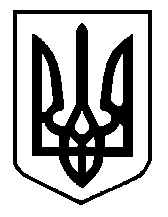 